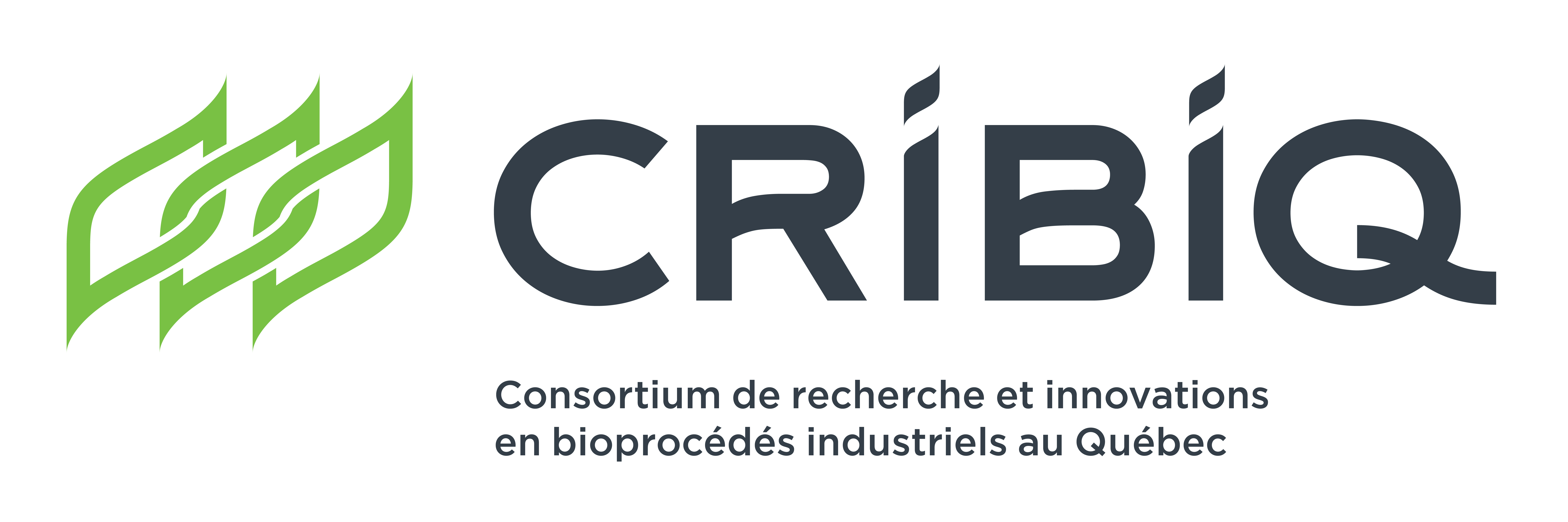 LETTRE D’INTENTION (Facultative mais recommandée)96e Appel de ProjetsProgramme de financement CRIBIQ-StartUP : 2022-2023Le formulaire de lettre d’intention pour le 96e appel de projets doit être soumis par courriel au plus tard le 11 novembre 2022 à 17h00.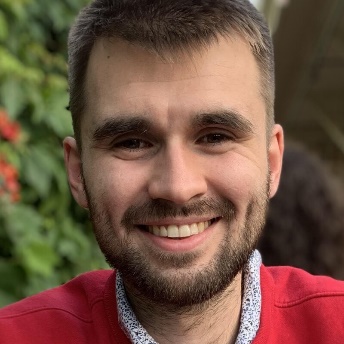 Amaury LucasCoordonnateur de projets(418) 914-1608 poste 218amaury.lucas@cribiq.qc.ca 1. INFORMATIONS SUR L’ENTREPRISE1. INFORMATIONS SUR L’ENTREPRISE1. INFORMATIONS SUR L’ENTREPRISE1. INFORMATIONS SUR L’ENTREPRISE1. INFORMATIONS SUR L’ENTREPRISE1. INFORMATIONS SUR L’ENTREPRISE1. INFORMATIONS SUR L’ENTREPRISE1. INFORMATIONS SUR L’ENTREPRISENom de l’entrepriseNom de l’entrepriseNom de l’entrepriseNom de l’entrepriseNom de l’entrepriseNom de l’entrepriseNom de l’entrepriseNom de l’entrepriseAdresse (numéro, rue, bureau, ville) Adresse (numéro, rue, bureau, ville) Adresse (numéro, rue, bureau, ville) Adresse (numéro, rue, bureau, ville) ProvinceProvinceProvinceCode postalSite WebSite WebSite WebSite WebNombre d’employésNombre d’employésNombre d’employésNombre d’employésNuméro d’entreprise du Québec (NEQ)Numéro d’entreprise du Québec (NEQ)Numéro d’entreprise du Québec (NEQ)Numéro d’entreprise du Québec (NEQ)Date d’immatriculationDate d’immatriculationDate d’immatriculationDate d’immatriculationSecteur d’activitéSecteur d’activitéSecteur d’activitéSecteur d’activitéSecteur d’activitéSecteur d’activitéSecteur d’activitéSecteur d’activité   Bioproduits industriels     Environnement   Environnement   Agroalimentaire   Agroalimentaire   Agroalimentaire   Autre :    Autre : Actionnaire principal (si applicable)Actionnaire principal (si applicable)Actionnaire principal (si applicable)Actionnaire principal (si applicable)Actionnaire principal (si applicable)Actionnaire principal (si applicable)Actionnaire principal (si applicable)Actionnaire principal (si applicable)Organisme accompagnateur de la StartupOrganisme accompagnateur de la StartupOrganisme accompagnateur de la StartupOrganisme accompagnateur de la StartupOrganisme accompagnateur de la StartupOrganisme accompagnateur de la StartupOrganisme accompagnateur de la StartupOrganisme accompagnateur de la Startup Incubateur Incubateur Accélérateur d’entreprise Accélérateur d’entreprise Accélérateur d’entreprise Société de valorisation Société de valorisation Société de valorisation Programme d’aide à l’entreprenariat du Ministère de l’Économie et de l’Innovation (MEI) Programme d’aide à l’entreprenariat du Ministère de l’Économie et de l’Innovation (MEI) Parrainage par un donneur d’ordre Parrainage par un donneur d’ordre Parrainage par un donneur d’ordre Autre :  Autre :  Autre : Nom de l’organisme accompagnateurNom de l’organisme accompagnateurNom de l’organisme accompagnateurNom de l’organisme accompagnateurNom de l’organisme accompagnateurNom de l’organisme accompagnateurNom de l’organisme accompagnateurNom de l’organisme accompagnateur2. PERSONNE DE CONTACT 2. PERSONNE DE CONTACT 2. PERSONNE DE CONTACT 2. PERSONNE DE CONTACT 2. PERSONNE DE CONTACT Nom, prénomNom, prénomFonctionFonctionFonctionAdresse (numéro, rue, bureau, ville) Adresse (numéro, rue, bureau, ville) Adresse (numéro, rue, bureau, ville) ProvinceCode postalTéléphoneNuméro de posteNuméro de posteCourrielCourriel3. INFORMATIONS SUR LE PROJETTitre du projetDescription du projet Décrire le/les procédés et/ou le produit à développer (maximum 200 mots)Aspect innovant du projet Veuillez décrire brièvement l’aspect innovant du projet (maximum 200 mots)4. MONTAGE FINANCIER DU PROJET (veuillez présenter un résumé du montage financier du projet d’innovation)4. MONTAGE FINANCIER DU PROJET (veuillez présenter un résumé du montage financier du projet d’innovation)4. MONTAGE FINANCIER DU PROJET (veuillez présenter un résumé du montage financier du projet d’innovation)PartenairesMontant $%